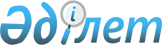 О внесении изменения и дополнений в приказ и.о. Министра юстиции Республики Казахстан от 24 августа 2007 года № 239 "Об утверждении Правил предоставления информации из правового кадастра"
					
			Утративший силу
			
			
		
					Приказ и.о Министра юстиции Республики Казахстан от 3 декабря 2008 года № 330. Зарегистрирован в Министерстве юстиции Республики Казахстан 9 декабря 2008 года № 5391. Утратил силу приказом Министра юстиции Республики Казахстан от 28 марта 2012 года № 131

      Сноска. Утратил силу приказом Министра юстиции РК от 28.03.2012 № 131 (вводится в действие по истечении десяти календарных дней после дня его первого официального опубликования).      Руководствуясь подпунктом 3) пункта 2 статьи 7 Закона Республики Казахстан "Об органах юстиции", ПРИКАЗЫВАЮ: 



      1. Внести в приказ и.о. Министра юстиции Республики Казахстан от 24 августа 2007 года № 239 "Об утверждении Правил предоставления информации из правового кадастра" (зарегистрирован в Реестре государственной регистрации нормативных правовых актов за № 4926 от 13 сентября 2007 года, опубликован в "Юридической газете" от 19 октября 2007 года № 161 (1364)), следующие изменения и дополнение: 

      в Правилах предоставления информации из Правового кадастра, утвержденных указанным приказом: 



       пункт 14 исключить; 



      дополнить главой 3 следующего содержания: 

      "3. Порядок предоставления информации из правового кадастра с использованием электронных коммуникаций. 



      16. Информационные услуги в электронном виде оказываются в соответствии с законами Республики Казахстан "О государственной регистрации прав на недвижимое имущество и сделок с ним", "Об информатизации", "Об электронном документе и электронной цифровой подписи", настоящими Правилами и иными нормативными правовыми актами Республики Казахстан. 



      17. Информация из Правового кадастра в электронном виде предоставляется с использованием информационной системы "Государственная база данных "Регистр недвижимости" (далее - ГБД "Регистр недвижимости"). 



      18. Информация из ГБД "Регистр недвижимости", предоставленная в виде электронного документа, является официальной и равнозначна информации, предоставляемой в порядке, установленном главами 1 и 2 настоящих Правил. 



      19. Информация из ГБД "Регистр недвижимости" в форме электронного документа заверяется электронной цифровой подписью регистрирующего органа. 

      Если информация предоставляется несколькими регистрирующими органами, то электронный документ может содержать несколько электронных цифровых подписей. 



      20. В электронном виде предоставляются: 



      1) справка о зарегистрированных правах (обременениях) на недвижимое имущество и его технических характеристиках по форме, указанной в приложении 5 к настоящим Правилам; 



      2) справка об отсутствии (наличии) недвижимого имущества по форме, указанной в приложении 6 к настоящим Правилам. 



      21. При обращении заявителя за получением информационной услуги в электронном виде непосредственно в Центр обслуживания населения (далее - ЦОН) или регистрирующий орган (до открытия ЦОН в соответствующей административно-территориальной единице) информация о государственной регистрации прав на недвижимое имущество предоставляется на основании письменного запроса согласно приложению 1 к настоящим Правилам. 



      22. В случае обращения заявителя через Интернет на Портал электронных услуг информация представляется на основании запроса в форме электронного документа, заверенного электронной цифровой подписью заявителя. 

      Запрос, направленный в форме электронного документа, заверенного электронной цифровой подписью, приравнивается к запросу, направленному на бумажном носителе и подписанному оригинальной подписью лица, направившего запрос. 

      В запросе на получение информационной услуги указываются следующие сведения: 

      1) фамилия, имя, отчество лица, запрашивающего информацию; 

      2) реквизиты документа, удостоверяющего его личность; 

      3) при обращении с запросом от имени юридического лица - полное наименование юридического лица, должность, фамилия, имя и отчество лица, обратившегося с запросом; 

      4) ИИН, если заявитель является физическим лицом, и БИН, если заявитель - юридическое лицо; 

      5) вид запрашиваемой электронной информационной услуги; 

      6) вид объекта недвижимости, место его нахождения для получения  справки о зарегистрированных правах на недвижимое имущество и его технических характеристиках. 



      23. Регистрирующий орган на основании запроса заявителя предоставляет информацию из ГБД "Регистр недвижимости" в электронном виде в течение 30 минут с момента поступления запроса. 



      24. Если в соответствии с Законом Республики Казахстан "О государственной регистрации прав на недвижимое имущество и сделок с ним" и настоящими Правилами заявитель не вправе получить запрашиваемую информацию, в исполнении запроса будет отказано. 



      25. В случае обращения заявителя за информацией из ГБД "Регистр недвижимости" в ЦОН или регистрирующий орган, подготовленный электронный документ распечатывается на бумажном носителе. 



      26. Предоставление информации о государственной регистрации прав на недвижимое имущество и сделок с ним в форме электронного документа осуществляется на бесплатной основе. 



      27. Данные, содержащиеся в формах электронных информационных услуг, являются действительными на момент предоставления услуги. 

      Примечание: до окончания работ по вводу ГБД "Регистр недвижимости" в промышленную эксплуатацию на территории Республики Казахстан в ЦОНах города Астаны в электронном виде предоставляются справки об отсутствии (наличии) недвижимого имущества."; 



      дополнить приложениями 5 и 6 согласно приложениям 1 и 2 к настоящему приказу соответственно. 



      2. Настоящий приказ вводится в действие по истечении десяти календарных дней после дня его первого официального опубликования.        И.о. Министра юстиции 

       Республики Казахстан                         М. Бекетаев        "Согласовано" 

       Председатель 

       Агентства Республики 

       по информатизации и связи 

       3 декабря 2008 года Приложение 1                

к приказу Министра юстиции  

Республики Казахстан        

от 3 декабря 2008 года № 330 Приложение 5                    

к Правилам предоставления       

информации из правового кадастра 

      Документ сформирован                место для проставления 

      Порталом электронных услуг          уникального номера _________________________________________________________________ 

(территориальный орган Министерства юстиции Республики Казахстан)  Справка 

о зарегистрированных правах (обременениях) 

на недвижимое имущество и его технических характеристиках       №_______                                 _____________________ 

                                               (дата и время выдачи) Выдано_______________________________________________________ 

(фамилия, имя, отчество, дата рождения) 

      _____________________________________________________________ 

(номер и дата выдачи документа, удостоверяющего личность, 

кем выдан, получателя) 

      ______________________________________________________________ 

в подтверждение того, что на следующие объекты недвижимости: 1) зарегистрировано право: 2) зарегистрировано обременение права: 3) зарегистрированы юридические притязания и сделки, не влекущие возникновение прав или обременений на недвижимое имущество: ______________________________________________________ 

Примечание: Сведения, содержащиеся в справке, являются действительными на момент выдачи. Место для проставления электронной цифровой подписи регистрирующего органа Приложение 2                

к приказу Министра юстиции  

Республики Казахстан        

от 3 декабря 2008 года № 330 Приложение 6                    

к Правилам предоставления       

информации из правового кадастра 

Документ сформирован                  место для проставления 

Порталом электронных услуг            уникального номера _________________________________________________________________ 

(территориальный орган Министерства юстиции Республики Казахстан)  Справка 

об отсутствии (наличии) недвижимого имущества №________                                _____________________ 

                                         (дата и время выдачи)       Выдана__________________________________________________ ______________________________________________________________ 

(фамилия, имя, отчество, дата рождения, номер и дата выдачи 

документа, удостоверяющего личность, кем выдан - для физического 

лица или его представителя; 

__________________________________________________________________, 

наименование, регистрационный номер свидетельства о государственной 

регистрации - для юридического лица и фамилия, имя, отчество его 

представителя) в том, что за ней (ним) (не) зарегистрировано право собственности 

                    ненужное зачеркнуть на недвижимое имущество____________________________________________ 

                            (целевое назначение недвижимости) в населенном пункте________________________________________________ 

               (при наличии недвижимого имущества - местоположение) ___________________________________________________________________ 

Примечание: Сведения, содержащиеся в справке, являются 

действительными на момент выдачи. Место для проставления электронной цифровой подписи регистрирующего органа 
					© 2012. РГП на ПХВ «Институт законодательства и правовой информации Республики Казахстан» Министерства юстиции Республики Казахстан
				Вид 

недви- 

жи- 

мости Кадаст- 

ровый 

номер Целевое 

назна- 

чение 

(литер 

по 

плану) Местопо- 

ложение Количе- 

ство со- 

ставляю- 

щих Этаж- 

ность, 

этаж Пло- 

щадь 

общая Пло- 

щадь 

жилая, 

по- 

лезная Дели- 

мость 

(ЗУ) При- 

меча- 

ние Вид 

права Содержание Право- 

обладатель Форма общей 

собственности, 

доля Основание 

возникновения 

права Дата, время 

регистрации Вид 

обреме- 

нений Содержание Право- 

обладатель 

или 

уполно- 

моченный 

орган 

(заинтере- 

сованное 

лицо) Форма 

общей 

собственности, 

доля Основание 

возникновения 

обременения Дата, 

время 

регистрации юридические 

притязания и 

сделки содержание Заявитель 

(заинте- 

ресованное 

лицо) Основание 

возникновения Дата, 

время 

регистрации 